PPO/324/06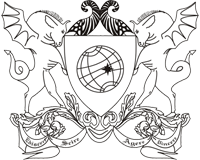 UNIVERSIDADE FEDERAL DE VIÇOSAPRÓ-REITORIA DE ENSINORELATÓRIO SEMESTRALDE ATIVIDADES DEMONITORIACÓDIGO DA(S) DISCIPLINA(S):NOME DA(S) DISCIPLINA(S):SEMESTRE:SEMESTRE:ANO:NOME DO MONITOR:NOME DO MONITOR:NOME DO MONITOR:NÍVEL:(   ) I  ou (   ) II    NÍVEL:(   ) I  ou (   ) II    RELATÓRIO DO MONITORRELATÓRIO DO MONITORRELATÓRIO DO MONITORRELATÓRIO DO MONITORRELATÓRIO DO MONITORHORÁRIO DE TRABALHO:      HORÁRIO DE TRABALHO:      HORÁRIO DE TRABALHO:      HORÁRIO DE TRABALHO:      HORÁRIO DE TRABALHO:      PROFESSOR-COORDENADOR:      PROFESSOR-COORDENADOR:      PROFESSOR-COORDENADOR:      PROFESSOR-COORDENADOR:      PROFESSOR-COORDENADOR:      ATIVIDADES DESENVOLVIDAS:      ATIVIDADES DESENVOLVIDAS:      ATIVIDADES DESENVOLVIDAS:      ATIVIDADES DESENVOLVIDAS:      ATIVIDADES DESENVOLVIDAS:      ENCAMINHAR AO PROFESSORCOORDENADOR DA DISCIPLINAATÉ O PENÚLTIMO DIA DO                         ..................../ .................... / ....................                               .............................................................................PERÍODO DE AULAS.                                                                                                                                                  ASSINATURA DO MONITORENCAMINHAR AO PROFESSORCOORDENADOR DA DISCIPLINAATÉ O PENÚLTIMO DIA DO                         ..................../ .................... / ....................                               .............................................................................PERÍODO DE AULAS.                                                                                                                                                  ASSINATURA DO MONITORENCAMINHAR AO PROFESSORCOORDENADOR DA DISCIPLINAATÉ O PENÚLTIMO DIA DO                         ..................../ .................... / ....................                               .............................................................................PERÍODO DE AULAS.                                                                                                                                                  ASSINATURA DO MONITORENCAMINHAR AO PROFESSORCOORDENADOR DA DISCIPLINAATÉ O PENÚLTIMO DIA DO                         ..................../ .................... / ....................                               .............................................................................PERÍODO DE AULAS.                                                                                                                                                  ASSINATURA DO MONITORENCAMINHAR AO PROFESSORCOORDENADOR DA DISCIPLINAATÉ O PENÚLTIMO DIA DO                         ..................../ .................... / ....................                               .............................................................................PERÍODO DE AULAS.                                                                                                                                                  ASSINATURA DO MONITORRESERVADO AO PROFESSOR COORDENADOR DA DISCIPLINARESERVADO AO PROFESSOR COORDENADOR DA DISCIPLINAAVALIAÇÃO DA MONITORIA:      AVALIAÇÃO DA MONITORIA:      AVALIAÇÃO DO MONITOR:      AVALIAÇÃO DO MONITOR:      HÁ INTERESSE EM CONTAR COM A AJUDA DESTE MONITOR POR MAIS UM PERÍODO?                             SIM                      NÃO                 HÁ INTERESSE EM CONTAR COM A AJUDA DESTE MONITOR POR MAIS UM PERÍODO?                             SIM                      NÃO                 ENCAMINHAR  À CHEFIA DO DEPARTAMENTO ATÉ O ÚLTIMO DIA DE CADA PERÍODO LETIVO.              .............../ .............../ .................             .........................................................................................................PROFESSOR-COORDENADOR DA DISCIPLINAESTE RELATÓRIO DEVERÁ SER ENCAMINHADO À PRÓ-REITORIA        DE ENSINO ATÉ O ÚLTIMO DIA ÚTIL DE CADA PERÍODO LETIVO.APROVADO:....................................................................................................................CHEFE DO INSTITUTOAssinatura e carimbo